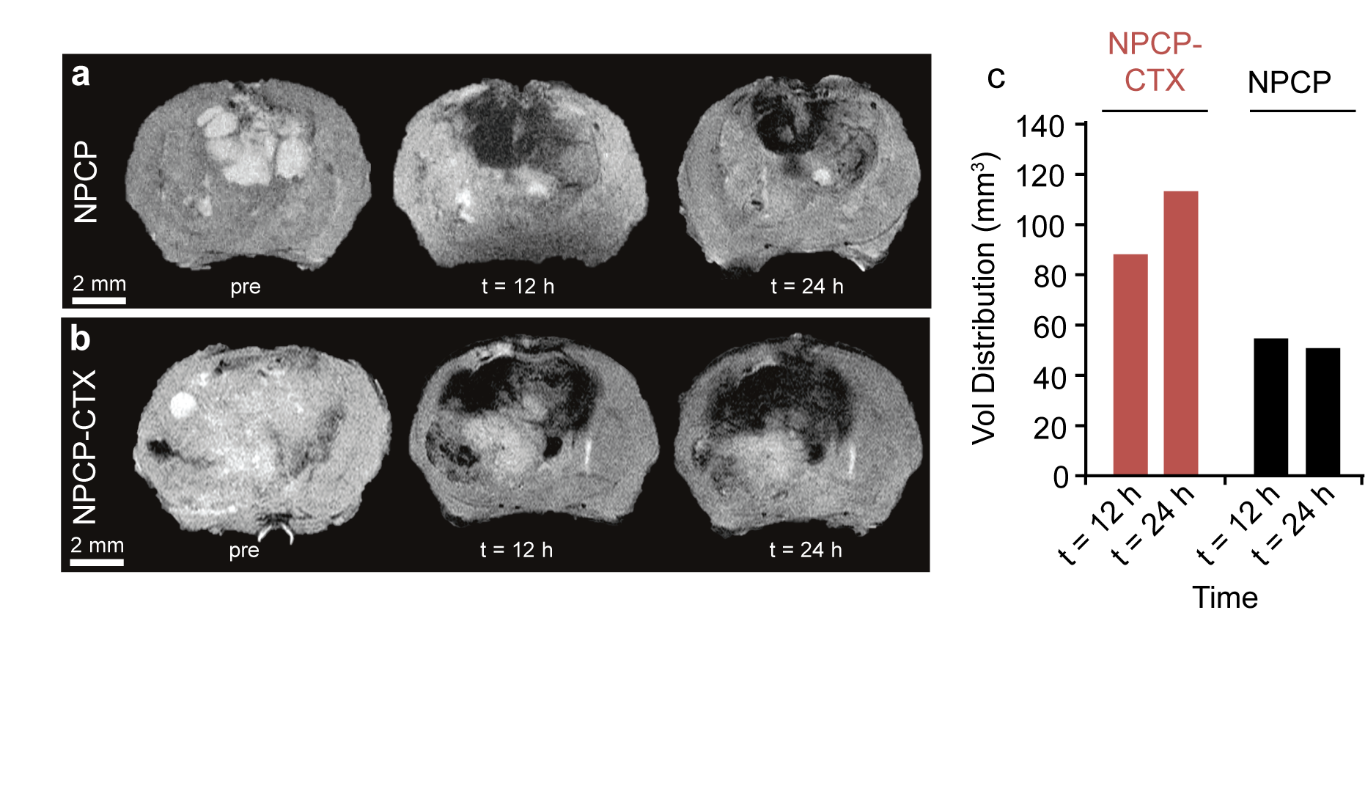 Supplementary Figure S2. T2-weighted MRI for determination of VD in a syngeneic glioma model comprised of GL261 glioma cells implanted intracranially in C57Bl/6 mice. (a and b) Representative T2-weighted transverse images from the tumor region for (a) NPCP and (b) NPCP-CTX treated mice. (c) VD comparison for NPCP-CTX (red) and NPCP (black) treated mice. 